RESULTADO – TOMADA DE PREÇONº 2023174EM11HEAPAInstituto de Gestão e Humanização – IGH, entidade de direito privado e sem fins lucrativos,classificado como Organização Social, vem tornar público o resultado da Tomada dePreços, com a finalidade de adquirir bens, insumos e serviços para o HEAPA – HospitalEstadual de Aparecida de Goiânia, com endereço à Av. Diamante, s/n - St. Conde dos Arcos,Aparecida de Goiânia - GO, 74969-210OBS: ENVIADO PDF DE CONFIRMAÇÃO BIONEXO COM AS INFORMAÇÕES DE RESULTADOVENCEDOROBJETOQUANTVALORUNITÁRIOVALORTOTALORTOMEDIEIRELICNPJ:OPME1R$ 2.500,00R$ 2.500,00209.848.782/001-03011/2023Goiânia/GO, 18 de abril de 2023.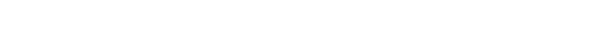 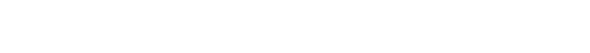 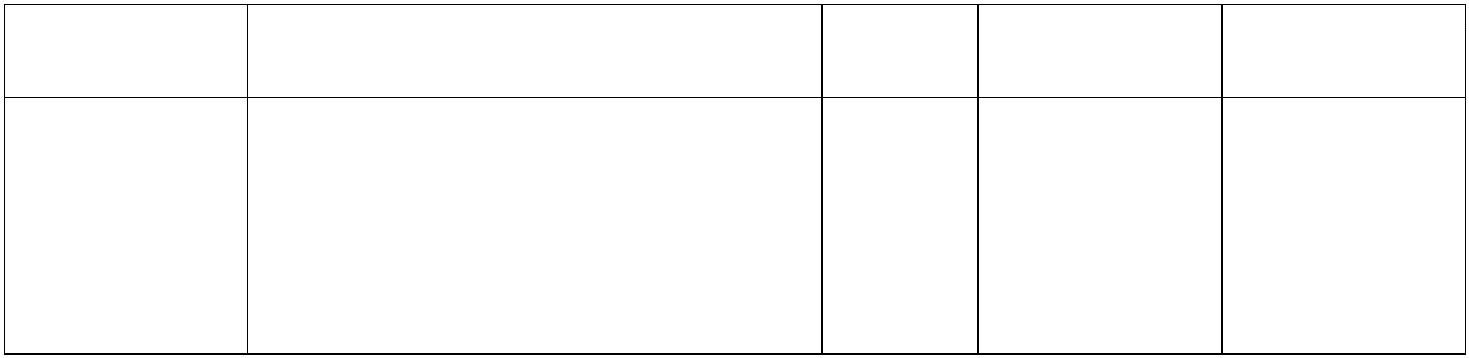 